ФЕДЕРАЛЬНОЕ АГЕНТСТВО ЖЕЛЕЗНОДОРОЖНОГО ТРАНСПОРТА Федеральное государственное бюджетное образовательное учреждение высшего образования«Петербургский государственный университет путей сообщения Императора Александра I»(ФГБОУ ВО ПГУПС)Кафедра «Автоматизированное проектирование»РАБОЧАЯ ПРОГРАММАдисциплины«КОМПЬЮТЕРНЫЙ ИНЖИНИРИНГ» (Б1.В.ОД.4)для направления/специальности23.05.03 «Подвижной состав железных дорог» по специализации«Вагоны» Форма обучения – очная, заочнаяСанкт-Петербург2016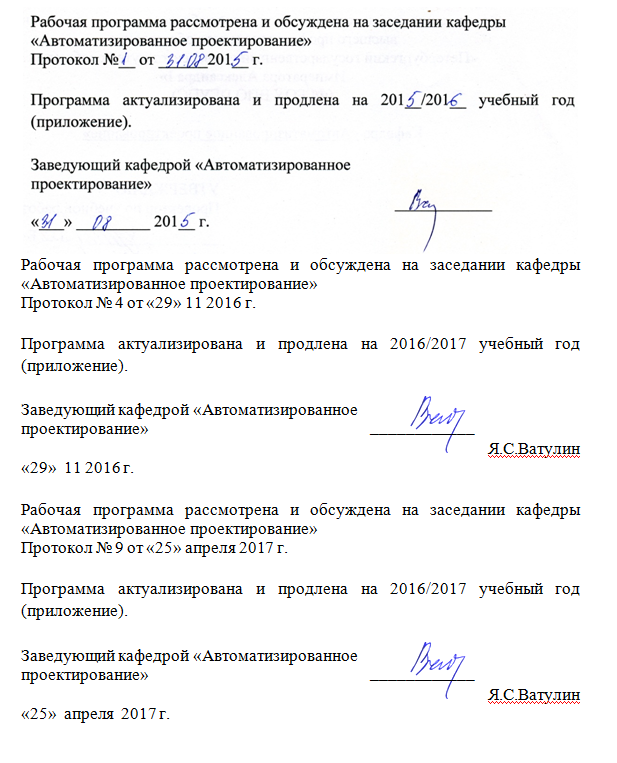 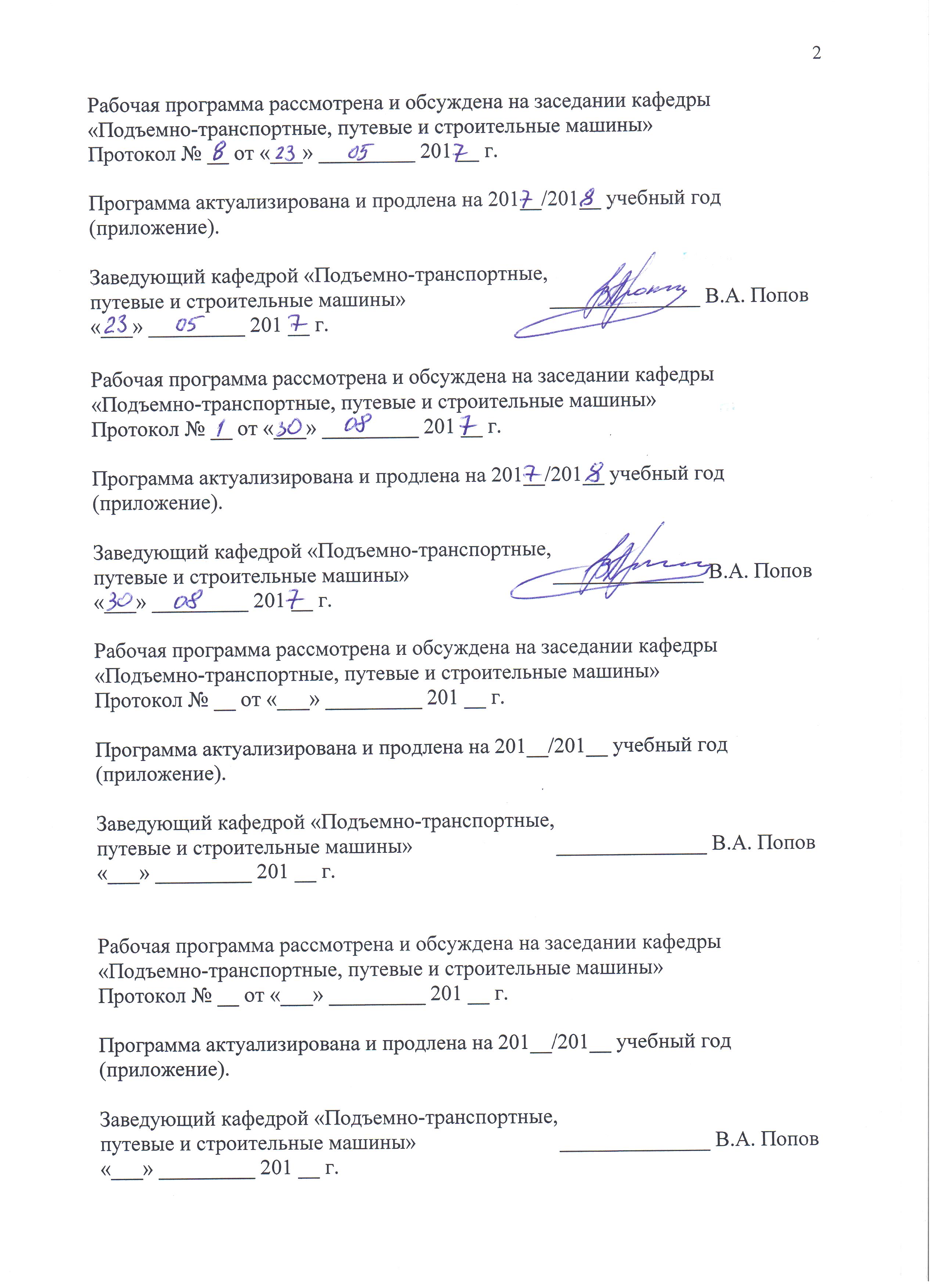 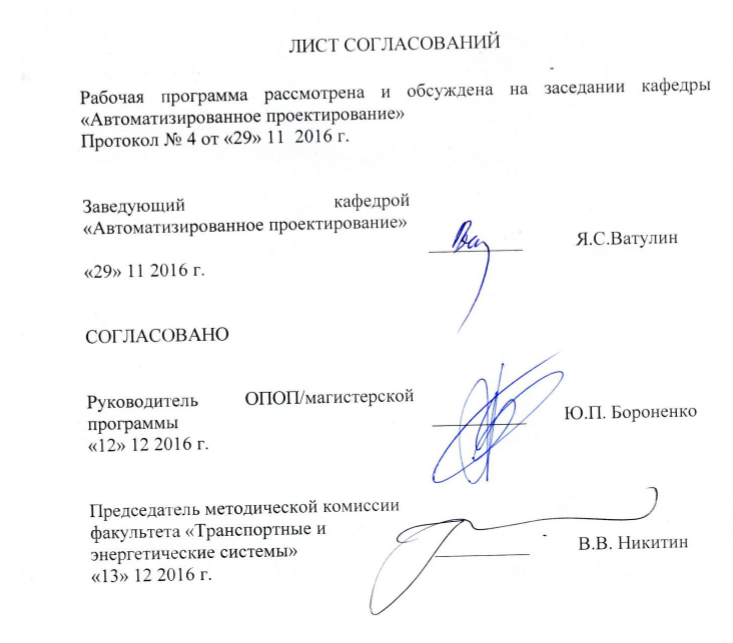 1. Цели и задачи дисциплиныРабочая программа составлена в соответствии с ФГОС, утвержденным 17.10.2016 № 1295  по специальности  23.05.03  «подвижной состав железных дорог», специализация: «Вагоны», по дисциплине «КОМПЬЮТЕРНЫЙ ИНЖИНИРИНГ».Целью изучения дисциплины является освоение студентами принципов построения архитектуры открытых информационных систем сопровождения технических процессов в соответствии с международной линейкой стандартов ISO-9001, технологий конечно-элементного анализа, наукоемких компьютерных технологий – программных систем компьютерного проектирования (систем автоматизированного проектирования (САПР); CAD-систем, Computer-Aided Design), программных систем инженерного анализа и компьютерного инжиниринга (CAE-систем, Computer-Aided Engineering).Для достижения поставленной цели решаются следующие задачи:- освоение принципов твердотельного моделирования и расчета несущих элементов подвижного состава на базе современных технологий гибридного параметрического моделирования;- освоение технологий оформления проектно-конструкторской документации с использованием прогрессивных методов компьютерного инжиниринга;- использование полученной информации при принятии решений в области проектирования и технической эксплуатации вагонного парка.2. Перечень планируемых результатов обучения по дисциплине, соотнесенных с планируемыми результатами освоения основной профессиональной образовательной программыПланируемыми результатами обучения по дисциплине являются: приобретение знаний, умений, навыков и/или опыта деятельности.В результате освоения дисциплины обучающийся должен:ЗНАТЬ:Основные принципы  построения систем автоматизированного проектирования;Методики разработки моделей объектов проектирования;Способы представления графической информации;Методологии решения задач оптимизации;Основы технического, лингвистического, программного и информационного обеспечения систем автоматизированного проектирования;Основы теории автоматического управления техническими системами.УМЕТЬ:Выполнять чертежи деталей и сборочных единиц в соответствии с требованиями к конструкторской документации, в том числе, с использованием методов трехмерного моделирования;Пользоваться системами автоматизированного расчета параметров и проектирования механизмов на электронно-вычислительных машинах (ЭВМ);Рассчитывать элементы конструкций и механизмы подвижного состава железных дорог  на прочность, устойчивость и долговечность, в том числе с использованием метода конечных элементов.Пользоваться современными средствами информационных технологий и машинной графики.ВЛАДЕТЬ:Методами проектирования наземных транспортно – технологических средств их узлов и агрегатов, в том числе,  с использованием трехмерных моделей;Методами расчета несущей способности элементов, узлов и агрегатов подвижного состава железных дорог  с использованием графических, аналитических и численных методов;Методами, алгоритмами и процедурами систем автоматизированного проектирования. Приобретенные знания, умения, навыки и/или опыт деятельности, характеризующие формирование компетенций, осваиваемые в данной дисциплине, позволяют решать профессиональные задачи, приведенные в соответствующем перечне по видам профессиональной деятельности в п. 2.4 основной профессиональной образовательной программы (ОПОП). Изучение дисциплины направлено на формирование следующих общепрофессиональных компетенций (ОПК):	- способностью применять современные программные средства для разработки проектно-конструкторской и технологической документации (ОПК-10).Изучение дисциплины направлено на формирование следующих профессиональных компетенций (ПК), соответствующих виду (видам) профессиональной деятельности, на которые ориентирована программа специалитета:наименование вида/видов профессиональной деятельности в соответствии с ФГОС ВО:научно-исследовательская деятельность- способностью выполнять расчеты типовых элементов технологических машин и подвижного состава на прочность, жесткость и устойчивость, оценить динамические силы, действующие на детали и узлы подвижного состава, формировать нормативные требования к показателям безопасности, выполнять расчеты динамики подвижного состава и термодинамический анализ теплотехнических устройств и кузовов подвижного состава (ПК-19).Область профессиональной деятельности обучающихся, освоивших данную дисциплину, приведена в п. 2.1 ОПОП.Объекты профессиональной деятельности обучающихся, освоивших данную дисциплину, приведены в п. 2.2 ОПОП.3. Место дисциплины в структуре основной профессиональной образовательной программыДисциплина «КОМПЬЮТЕРНЫЙ ИНЖИНИРИНГ» (Б1.В.ОД.4) относится к вариативной части и является обязательной.4. Объем дисциплины и виды учебной работыДля очной формы обучения: Для заочной формы обучения: Примечания: «Форма контроля знаний» – зачет (З). 5. Содержание и структура дисциплины5.1 Содержание дисциплины5.2 Разделы дисциплины и виды занятийДля очной формы обучения: Для заочной формы обучения: 6. Перечень учебно-методического обеспечения для самостоятельной работы обучающихся по дисциплине7. Фонд оценочных средств для проведения текущего контроля успеваемости и промежуточной аттестации обучающихся по дисциплинеФонд оценочных средств по дисциплине является неотъемлемой частью рабочей программы и представлен отдельным документом, рассмотренным на заседании кафедры и утвержденным заведующим кафедрой.8. Перечень основной и дополнительной учебной литературы, нормативно-правовой документации и других изданий, необходимых для освоения дисциплины8.1 Перечень основной учебной литературы, необходимой для освоения дисциплины 1. Автоматизированное проектирование в ИПИ – технологиях: учеб. пособие /Я.С. Ватулин, С.Г. Подклетнов, В.В. Свитин и др. – СПб.: Петербургский государственный университет путей сообщения, 2010 – 126 с. 2. Алямовский, Андрей Александрович. COSMOSWorks. Основы расчета конструкций на прочность в среде SolidWorks [Электронно-библиотечная система ЛАНЬ] : учебное пособие / А. А. Алямовский. - М. : ДМК Пресс, 2010. - 783 с. : ил. ; 23 см. - (Проектирование). - Предм. указ.: с. 771-783. - 500 экз. - ISBN 978-5-94074-582-2 http://e/lanbook.com/book/13183. SolidWorks Simulation. Инженерный анализ для профессионалов: задачи, методы, рекомендации. [Электронно-библиотечная система ЛАНЬ] : учебное пособие / А. А. Алямовский. - М. : ДМК Пресс, 2015. - 562 с. : ил. ; 23 см. - (Проектирование). - Предм. указ.: с. 771-783. - ISBN 978-5-94060-140 http://e/lanbook.com/book/699538.2 Перечень дополнительной учебной литературы, необходимой для освоения дисциплины 1. Микони С.В. Модели и базы знаний: Учебное пособие. – СПб: Петербургский гос. ун-т путей сообщения, 2000. – 155 с. 2. Шаханов, Виктор Александрович. Компьютерное проектирование деталей машин : учеб. пособие / В. А. Шаханов. - СПб. : ПГУПС, 2010. - 44 с. : ил. 8.3 Перечень нормативно-правовой документации, необходимой для освоения дисциплины 1. Системы автоматизированного проектирования. Основные положения. ГОСТ 23501.101-87. –М.: Издательство стандартов, 1987. 8.4 Другие издания, необходимые для освоения дисциплины 1. Исследование гидро- и газодинамических процессов в оборудовании подвижного состава средствами модуля FlowSimulation (SolidWorks)/ Часть 1. / Ватулин Я.С., Копылов А.З., Орлов С.В. Метод. указ., Уч.- изд. Л. 1,85 Зак. 105 типография ПГУПС, 2013.; 2. Исследование гидрогазодинамических процессов в оборудовании подвижного состава средствами модуля FLOWSIMULATION (SOLIDWORKS) /Часть 2. /Ватулин Я.С., Копылов А.З., Орлов С.В Метод. указ., СПб. : Петербургский гос. Ун-т путей сообщения, 2014. – 33 с.; 3. Автоматизированное проектирование технологических процессов изготовления корпусных элементов подъемно – транспортных машин средствами модуля СПРУТ – ТП (SWR – технология). /Ватулин Я.С., Мигров А.А., Орлов С.В. Метод. указ., Уч.-изд. Л. 4,125 Зак. 104 типография ПГУПС, 2013.; 4. Выполнение конструкторской документации на основе электронных геометрических моделей изделий. Графический редактор SolidWorks. /Ватулин Я.С., Елисеев Н.А., Параскевопуло Ю.Г. Метод. указ., СПб. : Петербургский гос. Ун-т путей сообщения, 2015. – 27 с.; 5. Компьютерное моделирование динамических систем средствами SolidWorks /Ватулин Я.С., Майоров В.С.Метод. указ., СПб. : Петербургский гос. Ун-т путей сообщения, 2015. – 13 с. 6. Моделирование и техническая визуализация в 3DS STUDIO Max. : учеб. пособие / Я.С. Ватулин. – СПБ. : Петербургский государственный университет путей сообщения, 2011. – 40 с. 7. Моделирование и техническая визуализация в 3DS STUDIO Max. Часть II. Визуализация объектов проектирования средствами 3DS Max: учеб. пособие / Я.С. Ватулин. – СПБ. : Петербургский государственный университет путей сообщения, 2012. – 36 с. 9. Перечень ресурсов информационно-телекоммуникационной сети «Интернет», необходимых для освоения дисциплиныЛичный кабинет обучающегося и электронная информационно-образовательная среда. [Электронный ресурс]. – Режим доступа: http://sdo.pgups.ru/  (для доступа к полнотекстовым документам требуется авторизация).  2. 	Электронно-библиотечная система ibooks.ru [Электронный ресурс]. Режим доступа:  http://ibooks.ru/ — Загл. с экрана.3.	Электронно-библиотечная система ЛАНЬ [Электронный ресурс]. Режим доступа:  https://e.lanbook.com/books — Загл. с экрана.10. Методические указания для обучающихся по освоению дисциплиныПорядок изучения дисциплины следующий:Освоение разделов дисциплины производится в порядке, приведенном в разделе 5 «Содержание и структура дисциплины». Обучающийся должен освоить все разделы дисциплины с помощью учебно-методического обеспечения, приведенного в разделах 6, 8 и 9 рабочей программы. Для формирования компетенций обучающийся должен представить выполненные типовые контрольные задания или иные материалы, необходимые для оценки знаний, умений, навыков и (или) опыта деятельности, предусмотренные текущим контролем (см. фонд оценочных средств по дисциплине).По итогам текущего контроля по дисциплине, обучающийся должен пройти промежуточную аттестацию (см. фонд оценочных средств по дисциплине).11. Перечень информационных технологий, используемых при осуществлении образовательного процесса по дисциплине, включая перечень программного обеспечения и информационных справочных системПеречень информационных технологий, используемых при осуществлении образовательного процесса по дисциплине:технические средства (компьютерная техника и средства связи (персональные компьютеры, проектор);методы обучения с использованием информационных технологий (демонстрация мультимедийных материалов);электронная информационно-образовательная среда Петербургского государственного университета путей сообщения Императора Александра I [Электронный ресурс]. Режим доступа:  http://sdo.pgups.ru.Дисциплина обеспечена необходимым комплектом лицензионного программного обеспечения, установленного на технических средствах, размещенных в специальных помещениях и помещениях для самостоятельной работы: операционная система Windows, MS Office.12. Описание материально-технической базы, необходимой для осуществления образовательного процесса по дисциплинеМатериально-техническая база, используемая при изучении данной дисциплины, соответствует действующим санитарным и противопожарным нормам и правилам и обеспечивает проведение всех видов занятий, предусмотренных учебным планом для данной дисциплины.Она содержит:- для проведения занятий лекционного типа, семинарских занятий (практических занятий), выполнения курсовых работ используются учебные аудитории, укомплектованные специализированной учебной мебелью и техническими средствами обучения, служащими для представления учебной информации большой аудитории (настенный экран, маркерная доска, мультимедийный проектор, интерактивная доска) (ауд. 7-530, 1-305, 1-302). - групповые и индивидуальные консультации, текущий контроль и промежуточная аттестация проводятся в аудиториях, укомплектованных специализированной мебелью(ауд. 7-530, 1-305, 1-302);- для самостоятельной работы обучающихся используются аудитории, оснащенные компьютерной техникой с возможностью подключения к сети «Интернет» и обеспечением доступа в электронную информационно-образовательную среду организации (ауд. 7-530). Вид учебной работыВсего часовСеместрВид учебной работыВсего часов5Контактная работа (по видам учебных занятий)В том числе:лекции (Л)практические занятия (ПЗ)лабораторные работы (ЛР)3618-183618-18Самостоятельная работа (СРС) (всего)3636Форма контроля знанийЗЗОбщая трудоемкость: час / з.е.72/272/2Вид учебной работыВсего часовКурсВид учебной работыВсего часов4Контактная работа (по видам учебных занятий)В том числе:лекции (Л)практические занятия (ПЗ)лабораторные работы (ЛР)84-484-4Самостоятельная работа (СРС) (всего)6060Контроль44Форма контроля знанийЗ, КЛРЗ, КЛРОбщая трудоемкость: час / з.е.72/272/2№п/пНаименованиераздела дисциплиныСодержание раздела1История развития САПР,  CAD/CAE/CAM/PDM и PLM систем. Основные понятия. Единое информационное пространство.Основные цели дисциплины; историческая справка вопроса;    основные понятия и определения САПР; системы автоматизированного проектирования; понятие единого информационного пространства и информационное обеспечение жизненного цикла изделий.2Общие сведения о процессе проектирования и моделировании.Системный подход в проектировании; технологическая линия проектирования; общие сведения о моделировании; метод конечных элементов; метод оптимизации; основные понятия оптимизации; разработка моделей объектов с использованием методов информационного и параметрического моделирования; поиск необходимой информации; обработка и анализ информации; предметно ориентированные, общенаучные, графические модели; принятие решений.3Разработка моделей объектов с использованием методов информационного и параметрического моделирования.Интегрированные CAD/CAM системы; разработка параметрических моделей объектов проектирования в плоской, объемной, линейной и нелинейной постановках задачах; конструирование многокомпонентных объектов (сборок);  методы автоматизированного выпуска чертежей и спецификаций.4CAE - системы. Методы решения технических задач в САПР.Возможности CAE систем: CosmosWorks,  CosmosFloWorks; математическое моделирование твердых тел и физических процессов аэрогидродинамики (твердое тело и область, занятая текучей средой); интерфейс функционала; последовательность расчета; граничные условия; нагрузки, воздействия и их сочетания; свойства материала элементов объекта; регулирование расчетной сетки; визуализация и анализ результатов исследования. Адаптация модели для решения в CAE системе.5Интегрированные информационные системы в сфере конструкторских и технологических проектов. Методы и средства информационной поддержки жизненного цикла изделий.Средства виртуального моделирования объектов и технологических процессов (язык VRML, JAVA-script, создание ИЭТР); проектирование маршрутно-операционных карт с использованием 3-D моделей деталей; использованием 3-D моделей деталей для получения физических прототипов. Модель технологического процесса и его реализация средствами PDM-системы.6Информационная модель предприятия. Среда виртуального предприятия. Реинжиниринг производственных процессов.Информационная модель предприятия; состав и возможности PLM решений;  ИПИ технологии в управлении производством;        информационная поддержка обеспечения надежности изделий и  поддержка постпроизводственных этапов ЖЦИ; структура и организация виртуальных предприятий.№ п/пНаименование раздела дисциплиныЛПЗЛРСРС1История развития САПР,  CAD/CAE/CAM/PDM и PLM систем. Основные понятия. Единое информационное пространство.2---2Общие сведения о процессе проектирования и моделировании.4---3Разработка моделей объектов с использованием методов информационного и параметрического моделирования.4-812CAE - системы. Методы решения технических задач в САПР.4-812Интегрированные информационные системы в сфере конструкторских и технологических проектов. Методы и средства информационной поддержки жизненного цикла изделий.2-27Информационная модель предприятия. Среда виртуального предприятия. Реинжиниринг производственных процессов.2---ИтогоИтого18-1831№ п/пНаименование раздела дисциплиныЛПЗЛРСРС1История развития САПР,  CAD/CAE/CAM/PDM и PLM систем. Основные понятия. Единое информационное пространство.0,5---2Общие сведения о процессе проектирования и моделировании.0,5---3Разработка моделей объектов с использованием методов информационного и параметрического моделирования.1-225CAE - системы. Методы решения технических задач в САПР.1-225Интегрированные информационные системы в сфере конструкторских и технологических проектов. Методы и средства информационной поддержки жизненного цикла изделий.0,5--10Информационная модель предприятия. Среда виртуального предприятия. Реинжиниринг производственных процессов.0,5--ИтогоИтого4-460№п/пНаименование разделаПеречень учебно-методического обеспечения1История развития САПР,  CAD/CAE/CAM/PDM и PLM систем. Основные понятия. Единое информационное пространство.Системы автоматизированного проектирования. Основные положения. ГОСТ 23501.101-87. –М.: Издательство стандартов, 1987.Автоматизированное проектирование в ИПИ – технологиях: учеб. пособие /Я.С. Ватулин, С.Г. Подклетнов, В.В. Свитин и др. – СПб.: Петербургский государственный университет путей сообщения, 2010 – 126 с.SolidWorks Simulation. Инженерный анализ для профессионалов: задачи, методы, рекомендации. [Электронно-библиотечная система ЛАНЬ] : учебное пособие / А. А. Алямовский. - М. : ДМК Пресс, 2015. - 562 с. : ил. ; 23 см. - (Проектирование). - Предм. указ.: с. 771-783. - ISBN 978-5-94060-140 http://e/lanbook.com/book/699532Общие сведения о процессе проектирования и моделировании.Микони С.В. Модели и базы знаний: Учебное пособие. – СПб: Петербургский гос. ун-т путей сообщения, 2000.3Разработка моделей объектов с использованием методов информационного и параметрического моделирования.Автоматизированное проектирование в ИПИ – технологиях: учеб. пособие /Я.С. Ватулин, С.Г. Подклетнов, В.В. Свитин и др. – СПб.: Петербургский государственный университет путей сообщения, 2010 – 126 с.Моделирование и техническая визуализация в 3DS STUDIO Max. : учеб. пособие / Я.С. Ватулин. – СПБ. : Петербургский государственный университет путей сообщения, 2011. – 40 с.Моделирование и техническая визуализация в 3DS STUDIO Max. Часть II. Визуализация объектов проектирования средствами 3DS Max: учеб. пособие / Я.С. Ватулин. – СПБ. : Петербургский государственный университет путей сообщения, 2012. – 36 с.Выполнение конструкторской документации на основе электронных геометрических моделей изделий. Графический редактор SolidWorks. /Ватулин Я.С., Елисеев Н.А., Параскевопуло Ю.Г. Метод. указ., СПб. : Петербургский гос. Ун-т путей сообщения, 2015. – 27 с.4CAE - системы. Методы решения технических задач в САПР.Алямовский, Андрей Александрович. COSMOSWorks. Основы расчета конструкций на прочность в среде SolidWorks [Электронно-библиотечная система ЛАНЬ] : учебное пособие / А. А. Алямовский. - М. : ДМК Пресс, 2010. - 783 с. : ил. ; 23 см. - (Проектирование). - Предм. указ.: с. 771-783. - 500 экз. - ISBN 978-5-94074-582-2SolidWorks Simulation. Инженерный анализ для профессионалов: задачи, методы, рекомендации. [Электронно-библиотечная система ЛАНЬ] : учебное пособие / А. А. Алямовский. - М. : ДМК Пресс, 2015. - 562 с. : ил. ; 23 см. - (Проектирование). - Предм. указ.: с. 771-783. - ISBN 978-5-94060-140 Практикум по SolidWorks: Метод. указ. / Я.С. Ватулин., М.С. Коровина,  Ю.В. Попов. — СПБ. : Петербургский государственный университет путей сообщения, Уч. - изд. Л. 0.5 Зак. 113  типография ПГУПС, 2011. – 17 c.Исследование гидро- и газодинамических процессов в оборудовании подвижного состава средствами модуля FlowSimulation (SolidWorks)/ Часть 1. / Ватулин Я.С., Копылов А.З., Орлов С.В. Метод. указ., Уч.- изд. Л. 1,85 Зак. 105 типография ПГУПС, 2013.; Исследование гидрогазодинамических процессов в оборудовании подвижного состава средствами модуля FLOWSIMULATION (SOLIDWORKS) /Часть 2. /Ватулин Я.С., Копылов А.З., Орлов С.В Метод. указ., СПб. : Петербургский гос. Ун-т путей сообщения, 2014. – 33 с.; Компьютерное моделирование динамических систем средствами SolidWorks /Ватулин Я.С., Майоров В.С.Метод. указ., СПб. : Петербургский гос. Ун-т путей сообщения, 2015. – 13 с.5Интегрированные информационные системы в сфере конструкторских и технологических проектов. Методы и средства информационной поддержки жизненного цикла изделий.Шаханов, Виктор Александрович. Компьютерное проектирование деталей машин : учеб. пособие / В. А. Шаханов. - СПб. : ПГУПС, 2010. - 44 с. : ил.Автоматизированное проектирование технологических процессов изготовления корпусных элементов подъемно – транспортных машин средствами модуля СПРУТ – ТП (SWR – технология). /Ватулин Я.С., Мигров А.А., Орлов С.В. Метод. указ., Уч.-изд. Л. 4,125 Зак. 104 типография ПГУПС, 2013.;Моделирование и техническая визуализация в 3DS STUDIO Max. : учеб. пособие / Я.С. Ватулин. – СПБ. : Петербургский государственный университет путей сообщения, 2011. – 40 с. Моделирование и техническая визуализация в 3DS STUDIO Max. Часть II. Визуализация объектов проектирования средствами 3DS Max: учеб. пособие / Я.С. Ватулин. – СПБ. : Петербургский государственный университет путей сообщения, 2012. – 36 с. 6Информационная модель предприятия. Среда виртуального предприятия. Реинжиниринг производственных процессов.Автоматизированное проектирование в ИПИ – технологиях: учеб. пособие /Я.С. Ватулин, С.Г. Подклетнов, В.В. Свитин и др. – СПб.: Петербургский государственный университет путей сообщения, 2010 – 126 с.Разработчик программы,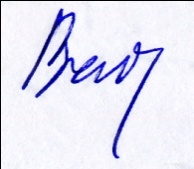 доцент                                                                                         «29»   11  2016 г.Я.С. Ватулин